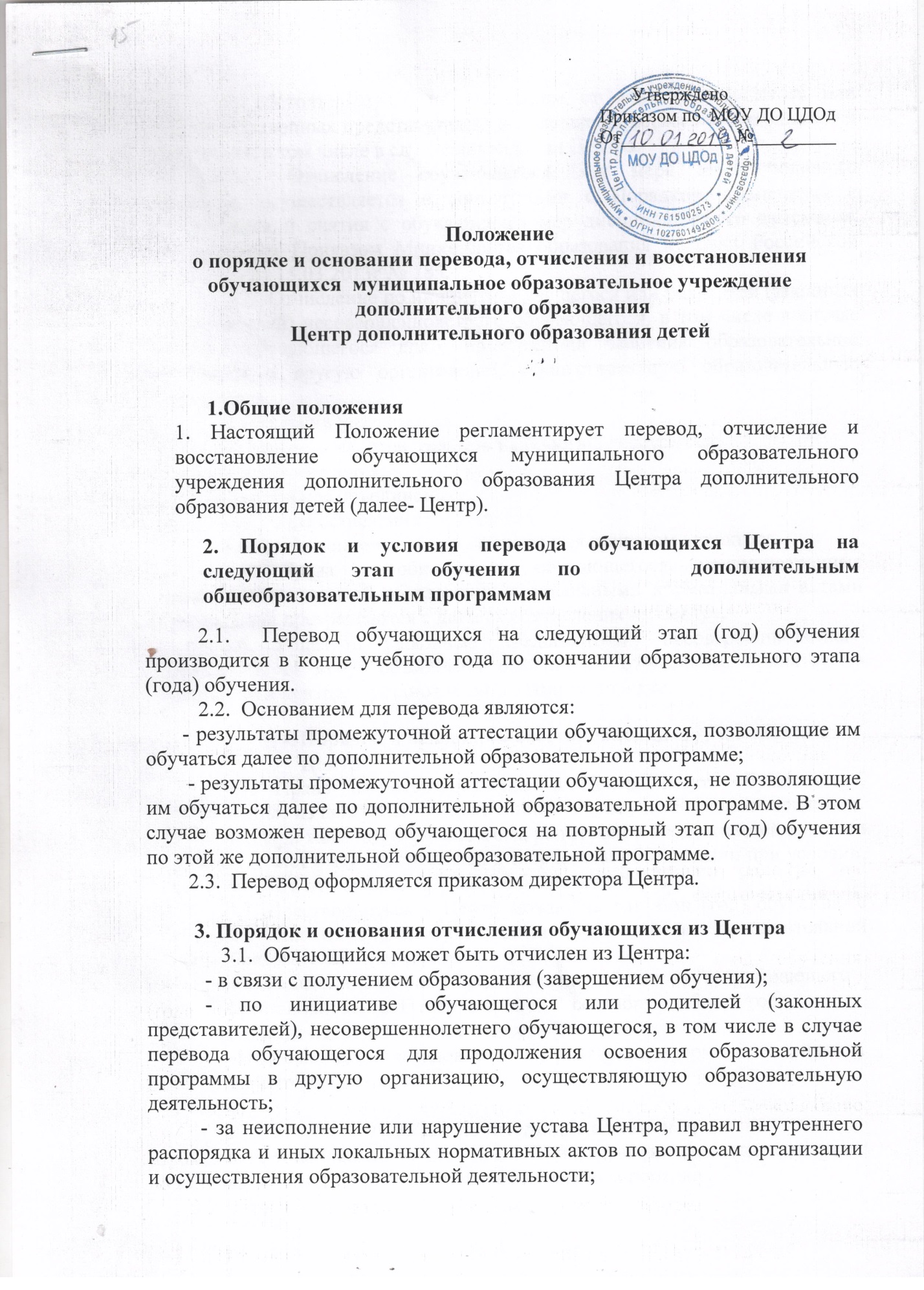     - по обстоятельствам, не зависящим от воли обучающегося или родителей (законных представителей) несовершеннолетнего обучающегося и учреждения, в том числе в случае ликвидации Центра.             3.2.  Отчисление обучающегося, как мера дисциплинарного взыскания, осуществляется в соответствии с Порядком применения к обучающимся и снятия с обучающихся мер дисциплинарного взыскания, утверждённым Приказом Министерства образования и науки Российской Федерации от 15.03.2013г № 185.               3.3.  Отчисление по инициативе учащегося или родителей (законных представителей) несовершеннолетнего обучающегося, в том числе в случае перевода обучающегося для  продолжения освоения образовательной программы в другую организацию, осуществляющую образовательную деятельность.В заявлении указываются:фамилия, имя, отчество (при наличии)обучающегося;дата отчисления;творческое объединение;причины оставления учреждения.3.4. Отчисление из центра оформляется приказом директора.3.5. Права и обязанности обучающегося, предусмотренные законодательством об образовании и локальными нормативными актами учреждения прекращаются с даты его отчисления из Центра.3.6. Родители (законные представители) несовершеннолетнего обучающегося могут обжаловать решение об отчислении, принятое по инициативе центра, в установленном законом порядке.Порядок и основания восстановления  обучающихся в Центр4.1. Право на восстановление в Центр имеют обучающиеся, отчисленные из центра по болезни, а также иным уважительным причинам.4.2. При желании обучающегося, родителей и возможностей педагога ребёнок может быть восстановлен в творческом объединении при условии, что с момента отчисления прошло не более одного года.4.3. Восстановиться в Центр можно на тот этап (год) обучения, с которого был отчислен обучающийся и по той же дополнительной общеобразовательной программе.4.4. Родители (законные представители) обучающегося, желающего восстановиться  в  Центр, в срок до 1 сентября учебного года обязаны подать заявление о восстановлении. 4.5. Решение о восстановлении в учреждении оформляется приказом директораЦентра.                                             5. Заключительные положенияСрок действия положения не ограничен. При изменении законодательства в него вносятся изменения в установленном законом порядке